Title: A Technical Seminar for DSS-G and Related GPFS UseAuthor: Ray Paden (rpaden@lenovo.com)Version: 2a, 10-11 June 2019Schedule:Monday, 10 Jun 2019:	9:00 AM – 12:00 PM, 12:30 PM – 5:30 PM Tuesday, 11 Jun 2019:	9:00 AM – 12:00 PM, 12:30 PM – 5:30 PMAbstractThis is a 2 day technical seminar based on the upcoming 2.4a release of DSS-G using Spectrum Scale 5.0.2 (aka GPFS).  It will focus on 4 primary topics. Survey of DSS-G architecture and organization.Use of Spectrum Scale in a DSS-G environment.Major new features in Spectrum Scale 5.0Subblock architectureThe mmvdisk command infrastructureRoadmapWhile this seminar focusses on 4 key topics, in practice the topics will be largely intermingled.  The presentations will be on a mixture of “slideware” and live demonstrations on a working system.  Presentations will encourage interaction with the audience participation and abundant Q&A.Note that the new mmvdisk command infrastructure is a core feature of Spectrum Scale RAID (aka, GPFS Native RAID or GNR); it provides a fundamentally different way for managing DSS-G storage compared to the legacy command structure.  But the semantics of the commands will be familiar to experienced Spectrum Scale system administrators.  The purpose of this command structure is to support new Spectrum Scale storage architectures within the same rubric as traditional Spectrum Scale storage architectures (which are not going away!).  Over half a day will be devoted to this subject.Part 1:  DSS-G Architecture and OrganizationArchitectural Overview:  The DSS-G ProductThe GPFS ProductGPFS Organization in a DSS-G EnvironmentDSS-G OrganizationThe New GPFS Subblock ArchitectureDSS-G ComponentsSample DSS-G ConfigurationsThe Role of Utility NodesPart 2:  Using GPFS to Support DSS-GBasic GPFS ArchitecturePagepoolmmcrfs -nSystem Admin NetworkData Network (IP vs. RDMA)Multicluster:  GSS/DSS-G storage cluster, GPFS client clusterRevisit Selected Utility Nodes: cluster manager, FS manager, quorum nodes, protocol serversDisk Lease Semantics (aka, “Heartbeat”)Quorum rulesConfiguration manager vs. CCROS support (DSS-G is RHEL only; clients can run under other OS)GPFS components (mm vs. ts commands, GPFS Portability Layer, mmfsd, GNR)Networking Best Practices for DSS-G/GPFSConfiguring/Managing DSS-G/GPFSGPFS Client ClusterDSS-G Storage ClusterMulticlusterThe New mmvdisk Command InfrastructureOnline Expansion Using mmvdisk Command InfrastructureValidating PerformanceGPFS Callback UtilityEmail Notification of Failed DisksManaging ExpelsDiagnostic Toolsnsdperf, mmpmonbenchmark tools (yaiobm, ior, iozone), mmdiag, mmfsadm (use with caution), gpfs.snapOther Topics as Time Allows and Interest DictatesBiographical Sketch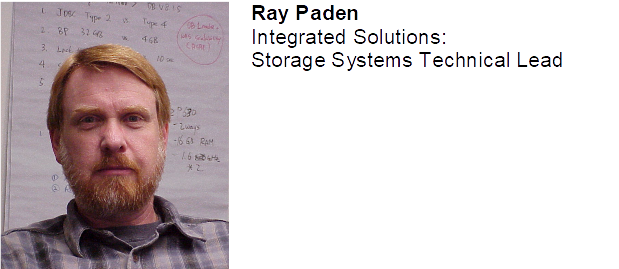 Dr. Ray Paden currently serves as the Storage Systems Technical Lead in Lenovo’s Integrated Solutions organization for the Distributed Storage Solution (DSS-G) product.  He came to Lenovo in October 2014 with its acquisition of IBM’s System X organization where he served as an HPC Technical Architect with worldwide scope in IBM's Deep Computing organization, a position he has held since joining IBM in June 2000.  His particular areas of focus include HPC storage systems, performance optimization and cluster design.  Before joining IBM, Dr. Paden worked as software engineer doing systems programming and performance optimization for 6 years in the oil industry.  He also served in the Computer Science Department at Andrews University for 13 years, including 4 years as department chair.  He has a Ph.D. from the Illinois Institute of Technology in Computer Science.  He has done research and published papers in the areas of parallel algorithms and combinatorial optimization, performance tuning, file systems, and computer science education.  He has served in various rolls on the planning committee for the Supercomputing conference from 2000 to 2010.  He is currently a member of ACM, IEEE and Sigma Xi.  As a professor, he has won awards for excellence in both teaching and research.  He has also received the Outstanding Innovation Award from IBM.